Здоровье детей в наших руках.Жамалова  Р. Г.Руководитель физического воспитания МК ДОУ «Центр развития ребенка- детский сад» с. Новобурино, Челябинская область.     Физическое воспитание дошкольников в семье в настоящее время является одной из самых актуальных проблем современной педагогики. Каждый родитель хочет видеть своего ребенка здоровым, сильным и крепким. Однако родители часто ссылаются на занятость, забывая о том, что здоровье ребенка  в значительной степени зависит от них.  В наш век современных технологий взрослые стараются окружить ребенка разнообразными электронными устройствами, компьютерами. Для детей создаются  всевозможные компьютерные игры.  Несомненно, в этом есть плюсы: улучшаются память и внимание; абстрактное мышление; интеллект, формирование координации зрительной и моторной функций. Минус в том, что современные дошкольники все меньше и меньше двигаются, предпочитая виртуальные игры подвижным и спортивным. А полноценное развитие ребенка возможно только в движении. Поддержать интерес к занятиям спортом, добиться успехов в укреплении здоровья и полноценном физическом развитии возможно только при едином подходе к физическому воспитанию в детском саду и семье. Поэтому создание целостной системы физического воспитания начинается с работы с родителями, их просвещения и организации совместной деятельности, в которой родители не пассивные наблюдатели, а активные участники процесса. Одной из таких эффективных форм совместной работы с родителями являются мероприятия активного отдыха. На этих мероприятиях родители полноправные участники. Вместе с детьми участвуют в различных  играх,  преодолевают препятствия в эстафетах, конкурсах, выполняют различные задания. Родители имеют возможность наблюдать за своим ребенком, сравнить его физическое развитие с другими детьми. Дети же испытывают радость и гордость оттого, что их мамы и папы пришли на праздник не просто посмотреть, но и повеселиться вместе с ними. Участие в таких мероприятиях повышает у детей и родителей интерес к физическим упражнениям, благотворно влияет на взаимоотношения в семье, вызывает чувство гордости за общие и индивидуальные победы, позволяет лучше узнать друг друга и побуждает родителей поощрять спортивные интересы ребенка.     Представляю Вашему вниманию сценарий одного из таких совместных досугов.«Папа, мама, я – спортивная семья».Спортивный праздник для детей старшей группы с участием родителей.Цель: пропаганда и формирование здорового образа жизни в семье.Задачи: развивать физические качества: выносливость, быстроту, силу, реакцию;расширять знания детей о здоровье и его составляющих;воспитывать нравственные качества членов семьи;создавать бодрое и радостное настроение у детей и их родителей.Действующие лица: Ведущий – руководитель физического воспитания;Айболит.Ведущий. На спортивную площадку приглашаем вас.                  Праздник спорта и здоровья начинаем мы сейчас!Звучит марш, под аплодисменты входят команды - участники, занимают свои места.Ведущий. Спорт - залог хорошего настроения и отличного здоровья. Спортивный флаг внести!Вносится Олимпийский флаг (заранее подготовленным ребенком).Ведущий. На флагах не пишут слов, но мужчины и женщины, взрослые и дети знают, что пять разноцветных колец – это символ праздника мира и дружбы. Они символизируют честную спортивную борьбу, призывают спортсменов бороться друг с другом только на стадионах и никогда не встречаться на полях сражений.     Сегодня на нашем празднике мы рады приветствовать дружные спортивные семьи (идет представление участников команд).Оценивать наши успехи будет жюри в составе (представление членов жюри).Раздается стук в дверь, входит доктор Айболит. Оглядев всех, говорит речитативом:У кого болит? Отчего болит?Почему болит и давно ль болит?Всех излечит, исцелитДобрый доктор Айболит!Я недаром, я недаромДобрый доктор Айболит!Я приехал к Пете, я приехал к Коле.Здравствуйте, дети! Кто у вас болен?Ведущий. Здравствуйте, добрый доктор Айболит. У нас сегодня спортивный праздник, даже мамы и папы пришли поучаствовать. Все здоровы и веселы.Айболит. Не может быть!Ведущий. Ребята, разве кто-нибудь у нас болен?Айболит. Я должен это проверить (начинает «обход»). Сейчас погляжу из очков на кончики язычков. Есть ли у вас мальчики, девочки чумазые? Неужели никто уколов не боится? Посмотрите все на меня, сейчас я по глазам узнаю, кто не любит делать зарядку?Ведущий. Доктор Айболит, послушай, что расскажут тебе наши дети.1ребенок: Мы день зарядкой начинаем,                  И танцуем, и поем.                  И нисколько не скучаем,                  Очень весело живем! 2 ребенок: Будем мы на радость маме                   С детства закаленными,                   Скоро вырастем и сами                   Станем чемпионами.Исполняется песня о зарядке.Айболит. Теперь я вижу, что все в порядке. Заниматься физкультурой полезно, веселой физкультурой – вдвойне. Ведь каждая минута занятий спортом продлевает жизнь человека на один час, а веселым – на два, и даже с минутами. Не верите? Проверьте сами! Итак, в добрый путь!Ведущий. Прежде, чем приступить к соревнованиям, приглашаю участников команд на разминку. Под музыку все двигаются поскоками, на остановку музыки все делают какую-нибудь фигуру втроем («скульптуру»).После разминки ведущий благодарит всех за красивые фигуры и приглашает команды к участию в эстафетах и конкурсах.1 конкурс «Кто больше вспомнит спортивных слов» - команды называют по очереди.2 эстафета «Перепрыгни – пролезь». Мамы перепрыгивают через папу, ребенок проползает между ногами мамы.Ведущий. А сейчас я предлагаю участникам команд немного отдохнуть.С детьми – болельщиками проводится конкурс «Мотальщики».Ведущий. Я вновь приглашаю семьи на старт.  Итак – на старте королева спорта – легкая атлетика. Спринтерами называют самых быстрых людей, бегунов на короткие дистанции. Какая семья самая быстрая, мы  сейчас увидим.Эстафета «Пингвины».По сигналу участники должны поочередно пронести мяч, зажатый между ногами, до ориентира и обратно, передать следующему игроку.Эстафета «Кузнечики».По сигналу участники должны поочередно, поддерживая скакалкой одну ногу, доскакать на другой ноге до ориентира и обратно, передать эстафету следующему.Эстафета «Пауки».По сигналу участники должны с опорой на ступни и ладони, животом вверх добраться до ориентира и обратно, затем передать эстафету следующему участнику.Конкурс «Водоносы». На старте около участников команд стоят емкости с водой и стаканчиками. Напротив каждой команды стоят пустые емкости. Участники команд, преодолевая препятствия, несут стакан с водой и наполняют емкости. Препятствия – пролезть в обруч, пойти по гимнастической скамье. Побеждает команда, которая быстро и аккуратно выполнила задание.Ведущий. Сейчас мы дадим возможность отдохнуть участникам наших соревнований и предлагаем вашему вниманию музыкально – спортивную композицию с лентой.Ведущий. А теперь – финал: Папы – армрестлинг.Мамы – прыжки через скакалку (кто больше).Дети – «неуловимый шарик». Каждому ребенку привязывается к ноге воздушный шарик. Задача: нужно раздавить чужой, но сохранить свой.Ведущий. Наши веселые соревнования подходят к концу, и я предоставляю слово жюри. Жюри подводит общий итог. Победители награждаются медалями, каждой семье вручаются грамоты, делается общая фотография на память. Под музыку все участники праздника проходят круг почета по залу.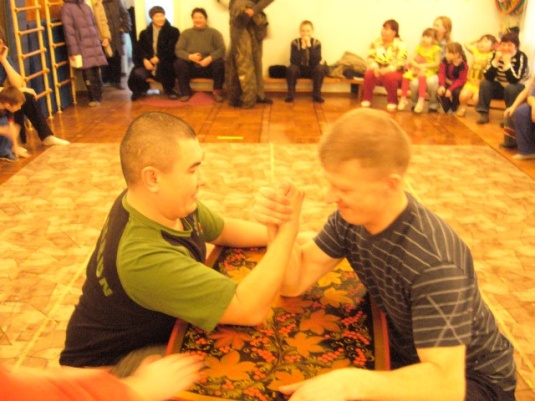 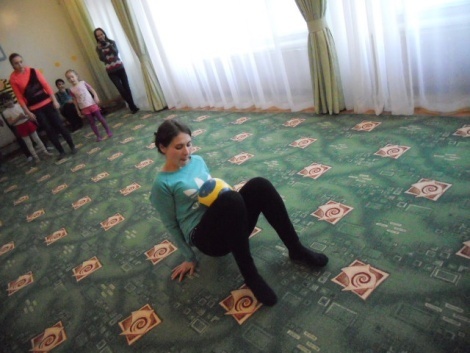 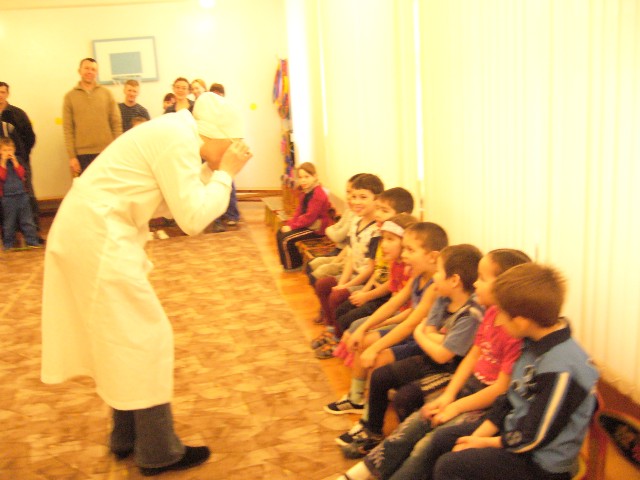 